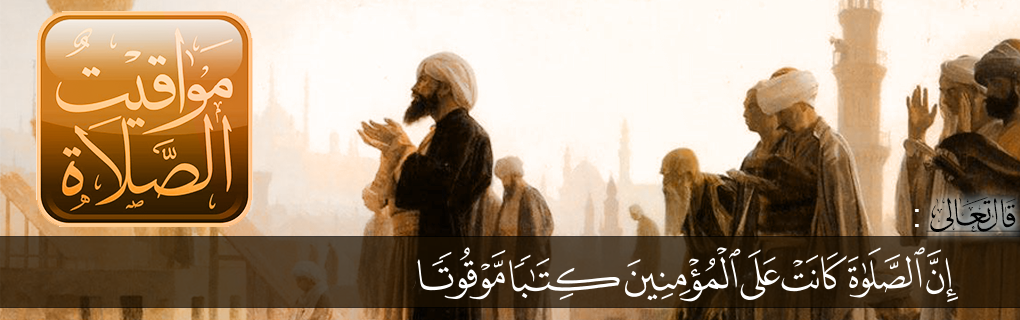 الصلوات الخمسالصلاة عماد الدين، وهي الركن الثاني من أركان الإسلام، وقد فرضها الله تعالى على المسلمين ليلة الإسراء والمعراج فوق سبع سموات، فكانت في البدء خمسين صلاة في اليوم والليلة، ثم خففها الله تعالى فجعلها خمس صلوات فقط، لكل صلاة ثواب عشرة، فهي خمسٌ في الأداء وخمسون في الأجر. والصلوات الخمس هي: الصبح والظهر والعصر والمغرب والعشاء كما أجمع على ذلك علماء المسلمين.مشروعيتهاعلى من تحب؟                                                                                          مواقيتها                                                                                                    عدد ركعاتها                                                                                            فرائضها                                                                                                               سننها                                                                                                   